Farooq E-mail. Farooq-389877@2freemail.com CARRIER OBJECTIVESTo use my present experience in the field of Facility management and Operation & Maintenance services, my carrier growth & my intellectual abilities towards more result oriented personality. To secure responsible and challenging position in an organization that offers an excellent opportunity for Professional advancement.    QUALIFICATIONOccupational Safety And Health Administration (OSHA)IOSH (MS 5.0 ov)HABC (fire safety level#2)NEBOSH (waiting for result)FSc Pre-EngineeringHSc from Rawalpindi BoardCertificate of Professional Achievement SHORT TERM COURSESBasic Computer ApplicationMicrosoft Office and Spoken EnglishCorel Draw, Adobe Photoshop and ExcelWORKING EXPERINCEPosition:		HSE OfficerCompany: 		MIS Arabia CO, LTD. KSAProject:                    Fabrication Shop for (vessel, columns, reactors, etc)Client: 		 ARAMCO, SABICDuration:                  July 2017 to August 2018Position:		HSE OfficerCompany: 		Westcon International (Pvt) Ltd. (Islamabad)Client: 	           OMVProject: 		Kadanwari, Miano Gas Field, Sindh.Duration:                 Mar 2015 to Jan 2016Position:		HSE OfficerCompany: 		Bahria Builders			Project: 		Bahria Town (PVT) Ltd.Duration:                 Jan 2014 to Feb 2015Position:                  HSE OfficerCompany:               Olyan, DESCON.Project:                   Fabrication Shop.Duration:                Feb 2016 to Jan 2017Position:		HSE OfficerCompany:		Olayan, DESCON.Project:		Fabrication Shop for (vessel, columns, etc)Client:			ARAMCO,SABIC Duration:		February 2017 to June 2017Responsibilities   Conduct pre-operational risk assessments, issue work permits for various jobs.
 Observing workers to ensure that they are wearing required personal protective equipment and following company safety policies 
 stop work for unsafe acts or conditions as and when required.
 Checking the stability of scaffolding, ensure that workers use hard hats and protective footwear, and check to make sure employees operate construction equipment in a safe manner.
 Prevention and precautions against exposure to hazardous substances, and danger from flammable, explosive, electrical, noise and manual handling risks. 
 Confined space check entry permit before one enters confined space for adequate light and ventilation,
 Inspection of interior and exterior work areas to determine if there are any safety hazards looks for broken and damaged equipment, slip-and-fall hazards and other potential hazards. 
 Conduct daily TBT, Monitoring environmental protection and waste management, maintain good housekeeping.LANGUEGE KNOWN:   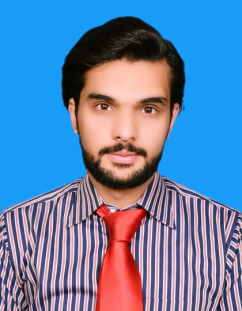 S NoLANGUAGE KNOWNSPEAKINGREADINGWRITING01ENGLISHExcellentExcellent Excellent 02URDUExcellentExcellentExcellent03ARABICGOODExcellentGOOD